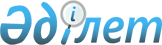 Қазақстан Республикасы Үкіметінің 2010 жылғы 14 қыркүйектегі № 939 қаулысына өзгерістер енгізу туралыҚазақстан Республикасы Үкіметінің 2011 жылғы 31 наурыздағы № 311 Қаулысы      Қазақстан Республикасының Үкіметі ҚАУЛЫ ЕТЕДІ:



      1. «Мемлекеттік меншіктің кейбір мәселелері туралы» Қазақстан Республикасы Үкіметінің 2010 жылғы 14 қыркүйектегі № 939 қаулысына мынадай өзгерістер енгізілсін:



      1-тармақтағы «Атырау,» деген сөз алып тасталсын;



      2-тармақтың 1) тармақшасындағы «Атырау,» деген сөз алып тасталсын.



      2. Осы қаулы қол қойылған күнінен бастап қолданысқа енгізіледі.      Қазақстан Республикасының

      Премьер-Министрі                                     К. Мәсімов
					© 2012. Қазақстан Республикасы Әділет министрлігінің «Қазақстан Республикасының Заңнама және құқықтық ақпарат институты» ШЖҚ РМК
				